Задание необходимо выполнить сегодня. Задание:Пользуясь лекционным материалом записать в тетрадь основные правила,  теоремы, определения  с рисунками. Дату ставить 06.05.2020.Решить задачу 67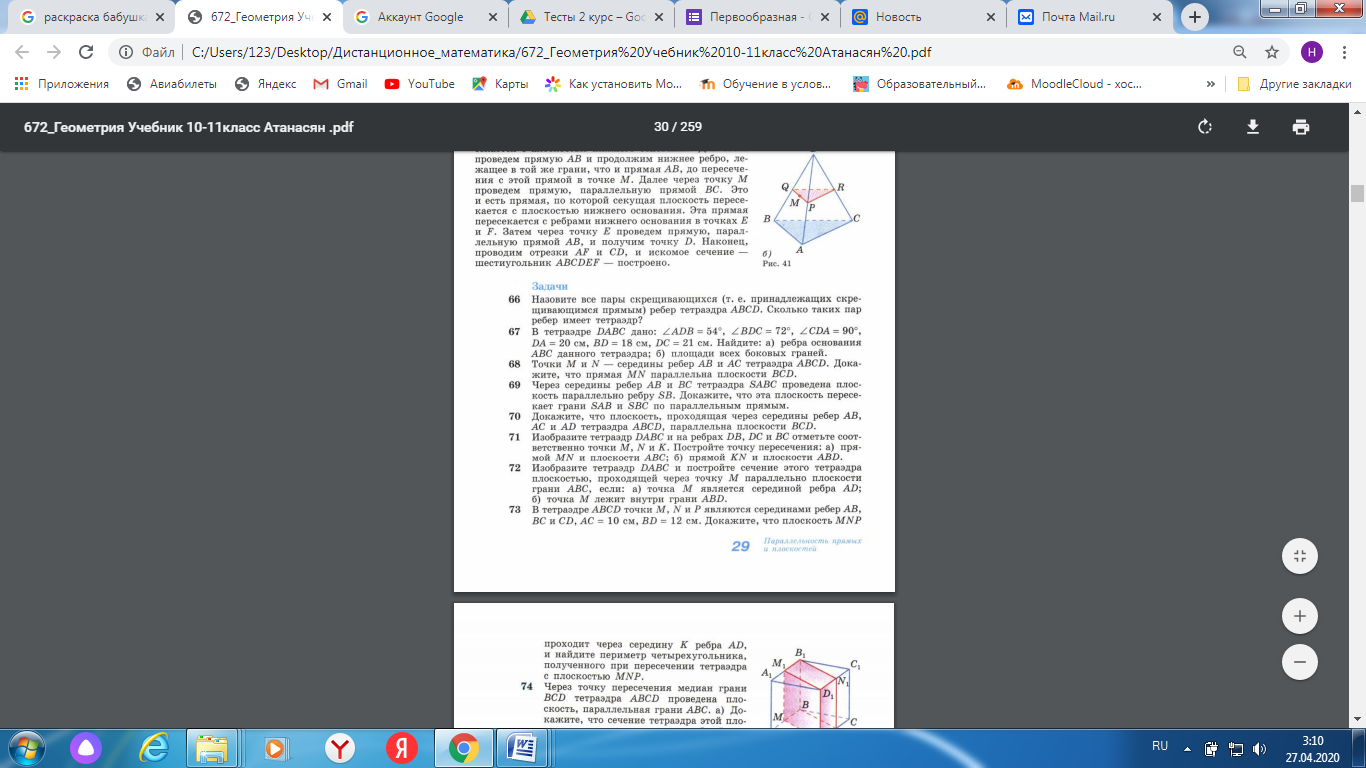 ФОТО ЛЕКЦИИ И ВЫПОЛНЕННОЙ ЗАДАЧИ №67 НУЖНО ОТПРАВИТЬ НА е-мейл:  sobolevskaja_nm@mail.ru или вайбер НЕ ПОЗДНЕЕ 6-7 МАЯ